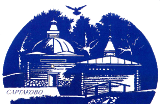 ПОЛОЖЕНИЕо проведении ХI Всероссийского фольклорного фестиваля - конкурса«Хрустальный ключ»1. Общие положения             1.1. В рамках XI Всероссийского фольклорного фестиваля-конкурса «Хрустальный ключ» (далее Фестиваль-конкурс) проводятся: конкурс фольклорных коллективов, Гала-концерт участников Фестиваля-конкурса и выставка-ярмарка мастеров народных, художественных промыслов и ремесел.  1.2. Всю информацию о Фестивале-конкурсе и выставке-ярмарке можно      получить по телефонам: 8(83170) 2-38-62, 8(83170) 2-15-87, 8(83170) 2-18-89,а так же на сайте  www.kulturabg.ru2. Учредители и организаторы Фестиваля-конкурсаПравительство Нижегородской области;Всероссийское общественное движение и фонд «Возвращение к истокам»;Министерство культуры Нижегородской области;Администрация Богородского муниципального района Нижегородской области;Администрация Новинского сельсовета Богородского муниципального района Нижегородской области.3. Цель и задачи Фестиваля-конкурсаОсновной целью фольклорного Фестиваля-конкурса является повышение роли и значения фольклорных и народных традиций в современной художественной культуре.Задачи Фестиваля-конкурса:популяризация и представление народных песенно-фольклорных традиций в их местной специфике;возрождение лучших отечественных традиций народного пения;поддержка творческой активности фольклорных коллективов;повышение профессионального уровня творческих коллективов;совершенствование исполнительского мастерства фольклорных коллективов на основе обмена опытом освоения фольклорных и народных традиций.4. Условия и порядок проведения Фестиваля-конкурсаВ Фестивале-конкурсе  принимают участие – лауреаты фестиваля «Хрустальный ключ» прошедших лет, лауреаты и дипломанты Международных, Всероссийских, областных фестивалей и конкурсов. Состав делегации - не более 12 человек. Возрастные ограничения участников Фестиваля-конкурса: от 16лет  и далее без ограничения. Заявка на участие в Фестивале-конкурсе, творческая биография (объем не более 0,5 листа формата А4), фотография коллектива, копия дипломов, в которых коллектив стал победителем (участником), высылаются в организационный комитет по электронной почте e-mail: kultura@adm.bgr.nnov.ruПрием заявок строго до 15 июля 2015 года в оргкомитетКоллективы представляют на конкурс 2 разноплановых произведения (народная песня всех регионов России, вокальные произведения профессиональных и самодеятельных композиторов, написанные в стиле народной песни). Общая продолжительность выступления не более 7 минут. Не допускается прописанный «бэк-вокал» для ансамблей.Выступления могут сопровождаться инструментальным аккомпанементом или под фонограмму (-).Для участия в гала-концерте  и праздничных гуляниях всем участникам необходимо иметь фонограмму «+» исполняемых произведений.Место, дату и время прибытия необходимо заблаговременно сообщить в оргкомитет.День заезда – 24 июля 2015 года до 11 часов. Регистрация в администрации Богородского муниципального района, г.Богородск,ул.Ленина,206 Руководство Фестиваля-конкурса осуществляется оргкомитетом, в состав которого входят представители организаций-учредителей и организаторов. Оргкомитет решает вопросы организации, проведения и финансирования Фестиваля-конкурса, утверждает его программу и смету.Состав жюри Фестиваля-конкурса формируется оргкомитетом из высокопрофессиональных специалистов. По итогам конкурсной программы жюри выбирает коллективы, для участия в гала-концерте.Жюри оценивает выступления конкурсантов на закрытом совещании простым голосованием по оценочным листам с максимальной 5-бальной оценкой по каждому критерию. Решение жюри оформляется протоколом и обжалованию не подлежит. Жюри имеет право не присуждать звания номинантов и лауреатов Фестиваля-конкурса в любой из номинаций. При равном количестве набранных баллов председатель жюри имеет право на дополнительную оценку в количестве 5-баллов одному из конкурсантов.Конкурс  проводится 24 июля 2015 года  в г. Богородске Нижегородской области.Награждение, гала-концерт фестиваля-конкурса, праздничные гуляния проводятся 25 июля 2015 года в селе Сартаково Богородского муниципального района Нижегородской области у святого источника князя Владимирского.5. Награждение5.1. Участники Фестиваля-конкурса награждаются памятными призами,  дипломами, сувенирами.Общественные организации, предприятия и фирмы и частные лица по согласованию с оргкомитетом фестиваля могут учредить специальные призы, которые присуждаются решением оргкомитета с учетом пожеланий учредителей.5.2. Награждение участников Фестиваля-конкурса состоится  только на Гала-концерте.5.3. Присутствие на  Гала-концерте обязательно.5.4. Получение грамот и подарков после Гала-концерта невозможно.6.  Финансирование Фестиваля-конкурса6.1. Оргкомитет берет на себя все затраты по организации Фестиваля-конкурса, предоставлению концертной площадки для выступления, установке звукового и светового оборудования,  приобретению и вручению подарков, дипломов, обеспечению культурной программой. 6.2. Расходы, связанные с проживанием и питанием участников Фестиваля – конкурса несут организаторы. Расходы на питание и проживание более одного сопровождающего лица несут сами участники или направляющие их организации.6.3. Расходы связанные с проездом участников до места проведения Фестиваля-конкурса и обратно, а так же расходы на дополнительные услуги по проживанию, питанию и экскурсиям несет направляющая сторона либо сами конкурсанты.Организационный взнос составляет 300 рублей с каждого участника коллектива. Организационный взнос вносится  в день прибытия (24 июля 2015 года) в Централизованную бухгалтерию Управления культуры администрации Богородского муниципального района до открытия Фестиваля-конкурса или по безналичному расчету.Регистрация участников осуществляется при наличии документов, подтверждающих оплату организационных взносов. В случае оплаты перечислением при себе иметь платёжное поручение.По вопросам, касающимся оформления договоров, счетов обращаться по телефонам: 8831(70) 2-20-33, 8831(70) 2-15-87РеквизитыМуниципальное бюджетное учреждение культуры «Богородское социально-культурное объединение»Директор: Дудина Наталья НиколаевнаЮридический адрес: Нижегородская область, г.Богородск, ул.Ленина, 101Плательщик/получатель:УФК по Нижегородской области (финансовое управление администрации Богородского муниципального района, МБУК «БСКО» л/с 24012050063) Доп. КД 610 р/с 40701810222021000035 Волго-Вятское ГУ БАНКА РОССИИ Г.НИЖНИЙ НОВГОРОДБИК 042202001ИНН 5245018886КПП 5245010017. Заключительные положения7.1. Все демонстрационные материалы, полученные или записанные организаторами при проведении Фестиваля-конкурса (фотографии, видеозаписи), являются собственностью организатора Фестиваля-конкурса, который оставляет за собой право воспроизводить и распространять видеозаписи, произведенные во время Фестиваля-конкурса, осуществлять их прокат, а так же использовать их при издании сборников, буклетов, выпуске видеодисков без выплаты гонорара участникам Фестиваля-конкурса.7.2. Конкурсный и презентационный материал, поступивший от конкурсантов и участников Фестиваля-конкурса, может быть опубликован на сайте: www.kulturabg.ru и использоваться в рекламных целях Фестиваля-конкурса.З А Я В К А                                     на участие в XI Всероссийском                                     фольклорном фестивале-конкурсе - «Хрустальный ключ»Заявки необходимо подать строго до 15 июля 2015 года.Заполненную заявку подать по:тел/факс: 8(83170) 2-38-62 – Чистова Ирина Николаевна, начальник Управления культуры                 8(83170) 2-15-87 – специалисты Управления культурыили e-mail: kultura@adm.bgr.nnov.ruДополнительная информация на сайте: www.kulturabg.ruРегион, город, район  участникаНазвание коллектива(для диплома)Ф.И.О.  руководителяСотовый телефон, e-mailРепертуар (названия произведений, авторов стихов и музыки, продолжительности звучания произведения)___________________________________________________________________________________________________________________________________________________________________________Сведения о коллективеСведения о коллективеКоличество участников (+ сопровождающие, водитель)Количество Мужчин _______________Женщин _______________Возрастная группа(нужную отметить)1 возрастная категория (16-25 лет)2 возрастная категория (25-45 лет)3 возрастная категория (45 – далее без ограничения)Вид фонограммы, звуковой носитель или  инструменты1.								2.				________			